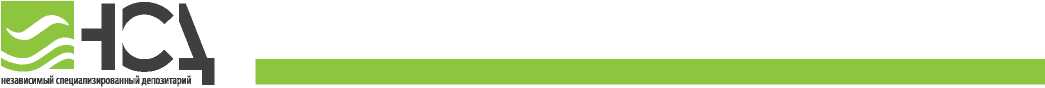 рекомендации по защите информации от воздействия программных кодов, приводящих к нарушению штатного функционирования средств вычислительной техники в целях противодействия незаконным финансовым операциямг. Москва2019 г.Перечень сокращений АВПО – антивирусное программное обеспечение;АРМ – автоматизированное рабочее место;АС – автоматизированная система;ИР – информационный ресурс;НСД – несанкционированный доступ;ОС – операционная система;ПО – программное обеспечение;ППО – прикладное ПО;ЭП – электронная подпись;Интернет – информационно - телекоммуникационная сеть «Интернет».ЛВС – линия высокоскоростной связиОбщие положения:Рекомендации по защите информации при проведении финансовых операций разработаны в соответствии с требованиями Положения Банка России от 17.04.2019 № 684-П «Положение об установлении обязательных для некредитных финансовых организаций требований к обеспечению защиты информации при осуществлении деятельности в сфере финансовых рынков в целях противодействия осуществлению незаконных финансовых операций»Настоящие Рекомендации подготовлены в целях защиты информации от воздействия программных кодов, возможных рисках получения несанкционированного доступа к защищаемой информации с целью осуществления финансовых операций лицами, не обладающими правом их осуществления, а так же мерах по предотвращению несанкционированного доступа к защищаемой информации, в том числе при утрате (потере, хищении) клиентом устройства, с использованием которого им совершались действия в целях осуществления финансовой операции, контролю конфигурации устройства, с использованием которого клиентом совершаются действия в целях осуществления финансовой операции, и своевременному обнаружению воздействия вредоносного кода.Настоящие Рекомендации по защите информации при проведении финансовых операций входят в состав документов по обеспечению информационной безопасности и дополняют положения «Политики информационной безопасности» Акционерного общества «Независимый специализированный депозитарий».Рекомендации при работе с персональным компьютером (АРМ, ноутбук).На АРМ рекомендуется устанавливать только лицензионное программное обеспечение (ПО), приобретенное Компанией и имеющее все лицензии и сертификаты от поставщика услуг, предварительно протестированное на совместимость с другим используемым системным и офисным ПО. На АРМ рекомендуется своевременно проводить обновление ОС и ПО.На АРМ рекомендуется использовать лицензированное антивирусное ПО и своевременное его обновление. Антивирусное ПО на АРМ и сервере Компани рекомендуется приобретать у разных поставщиков услуг.Любые работы на АРМ, связанные с изменением конфигурации (программной или аппаратной), должны производиться только квалифицированными сотрудниками компании, у которых есть соответствующий допуск к работе данного типа. У АРМ рекомендуется блокировать USB-выходы, в которые сотрудники Компании могут бесконтрольно подключать мобильные телефоны, смартфоны, планшетные компьютеры, беспроводные (радио) интерфейсы, модемы и прочее оборудование.Сотрудникам Компании не рекомендуется:самостоятельно устанавливать, вскрывать, разбирать, подключать персональные компьютеры, принтеры, факсы, беспроводные точки доступа, сетевое и иное дополнительное или общее оборудование;самостоятельно изменять настройки сетевых интерфейсов, BIOS, устанавливать дополнительные сетевые протоколы персональных компьютеров, принтеров, факсов и иного сетевого и общего оборудования;проводить любые самостоятельные действия с сетевым коммуникационным оборудованием, сетевыми розетками, патч-кордами (проводами) ЛВС;самостоятельно устанавливать на компьютер дополнительные экземпляры операционных систем, создавать общедоступные сетевые ресурсы и принтеры.Сотрудникам Компании рекомендуется, покидая рабочее место осуществить блокировку компьютера, нажав комбинацию клавиш Ctrl+Alt+Del или Win+L далее Блокировать компьютер или выключать компьютер.Доступ посторонних лиц к АРМ сотрудников Компани должен быть ограничен контролируемой зоной (охранная/пропускная система защиты, СКУД). Рекомендации при работе с информационно - телекоммуникационной сетью «Интернет»При работе в сети Интернет сотруднику Компании рекомендуется соблюдать требования российского и международного законодательства, нормы корпоративной и общей этики, требования трудовой дисциплины и внутреннего распорядка, требования по защите информации.При необходимости переноса в производственную сеть Компании файлов, полученных из любых внешних источников, сотруднику Компании рекомендуется самостоятельно или с помощью сотрудников службы тех. поддержки проверить файлы и носители (CD, DVD, USB) на предмет отсутствия вирусов, используя антивирусное программное обеспечение с актуальными на текущую дату антивирусными базами.Не рекомендуется использовать корпоративную почту для рассылки сотрудникам Компании почтовых сообщений развлекательного, рекламного и иного характера, не относящегося к выполнению должностных обязанностей.В случае получения по электронной почте поздравительных или иных сообщений, заведомо не относящихся к производственному процессу, данные сообщения, необходимо удалять, не открывая, т.к. они могут содержать компьютерные вирусы и иное вредоносное ПО. Рекомендации по созданию, хранению и обновлению парольной защиты АРМЛичные пароли рекомендуется генерировать и распределять централизованно либо выбирать пользователями АС самостоятельно с учетом следующих требований: длина пароля должна быть не менее 8 символов;в числе символов пароля должны присутствовать символы трех категорий из числа следующих четырех: прописные буквы английского алфавита от A до Z; строчные буквы английского алфавита от a до z; десятичные цифры (от 0 до 9);неалфавитные символы (например: !, $, #, %);пароль не должен включать в себя легко вычисляемые сочетания символов (например: «112», «911» и т.п.), а также общепринятые сокращения (например: «ЭВМ», «ЛВС», «USER» и т.п.);пароль не должен содержать имя учетной записи Пользователя или наименование его АРМ, а также какую-либо его часть;пароль не должен основываться на именах и датах рождения Пользователя или его родственников, кличек домашних животных, номеров автомобилей, телефонов и т.д., которые можно угадать, основываясь на информации о Пользователе;запрещается использовать в качестве пароля один и тот же повторяющийся символ либо повторяющуюся комбинацию из нескольких символов (например: «1111111», «wwwww» и т.п.);не может быть использована в качестве пароля комбинация символов, набираемых в закономерном порядке на клавиатуре (например, «1234567», «qwerty» и т.п.);при смене пароля новое значение должно отличаться от предыдущего не менее чем в 6 позициях.Хранение паролей:не рекомендуется записывать пароли на бумаге, в файле, электронной записной книжке и других носителях информации; не рекомендуется сообщать другим пользователям личный пароль и регистрировать их в системе под своим паролем. Порядок смены паролей:сотрудник самостоятельно изменяет пароль доступа к учетной записи на выделенном ему компьютере; пароль доступа подлежит изменению каждые 3 месяца его использования;внеплановая полная смена паролей всех пользователей ИС должна производиться в случае прекращения полномочий (увольнение, перевод в другое структурное подразделение и другие обстоятельства) системных администраторов, администраторов информационной безопасности, которым по роду деятельности были предоставлены полномочия по управлению парольной защитой ИС Компании;Рекомендации при работе и хранению носителя ключевой информации ЭПНоситель ключевой информации ЭП, содержащий ключ для аутентификации в домене, должен храниться только у его владельца. Не рекомендуется оставлять Носитель ключевой информации ЭП без присмотра, хранить в ящике рабочего стола и других, легкодоступных местах, передавать Носитель ключевой информации ЭП кому бы то ни было. Пользователь должен принять все меры для того, чтобы исключить возможность компрометации Носителя ключевой информации ЭП.Носитель ключевой информации ЭП для аутентификации в домене необходимо использовать с вводом логина и пароля. Логин и временный пароль предоставляет владелец домена. При первой аутентификации в домене необходимо заменить временный пароль на новый пароль и запомнить его. Для смены пароля необходимо руководствоваться рекомендациями по созданию парольной защиты.Носитель ключевой информации ЭП, применяемый для заверения финансово-распорядительных электронных документов, не могут быть доверяемыми.При работе с носителем ключевой информации ЭП рекомендуется использовать только лицензированные средства криптографической защиты информации.Если есть подозрения на компрометацию ключа ЭП, рекомендуется незамедлительно обратиться в Удостоверяющий цент, выпустивший ключ ЭП, для отзыва ключа ЭП.